Интегрированное занятие в разновозрастной логопедической группе «Подсолнушек» «Путешествие в сказочный лес»   Интеграция образовательных областей: «Речевое развитие» «Познавательное развитие» «Социально-коммуникативное», «Художественно-эстетическое», «Физическое развитие».  Цель:- Обобщение знаний детей через организацию различных видов деятельности.  Задачи:- Образовательные: закрепить знания о цифрах в пределах от 1 до 6; о геометрических фигурах (круг, квадрат, треугольник, прямоугольник); о временах года и частях суток; закрепить конструктивные навыки (собирать пазл с лесными зверями), закрепить умение определять количество слогов в слове.-Развивающие: развивать у детей интерес к самостоятельному решению познавательных и творческих задач, логическое мышление, любознательность.-Воспитательные: воспитывать в детях желание помочь в беде, дружеское взаимоотношение между детьми.  Демонстрационный материал: картинки с частями суток, картинки с временами года, картинки с животными, геометрические фигуры, ключи, замки, конверты с заданиями.  Раздаточный материал: Пазлы.Ход НОД:Воспитатель: Доброе утро ребята, я рада Вас видеть! Сегодня мы с вами отправимся в сказочный лес, но дорога к нему не простая, давайте попробуем её пройти.                   (Проходим дорогу) 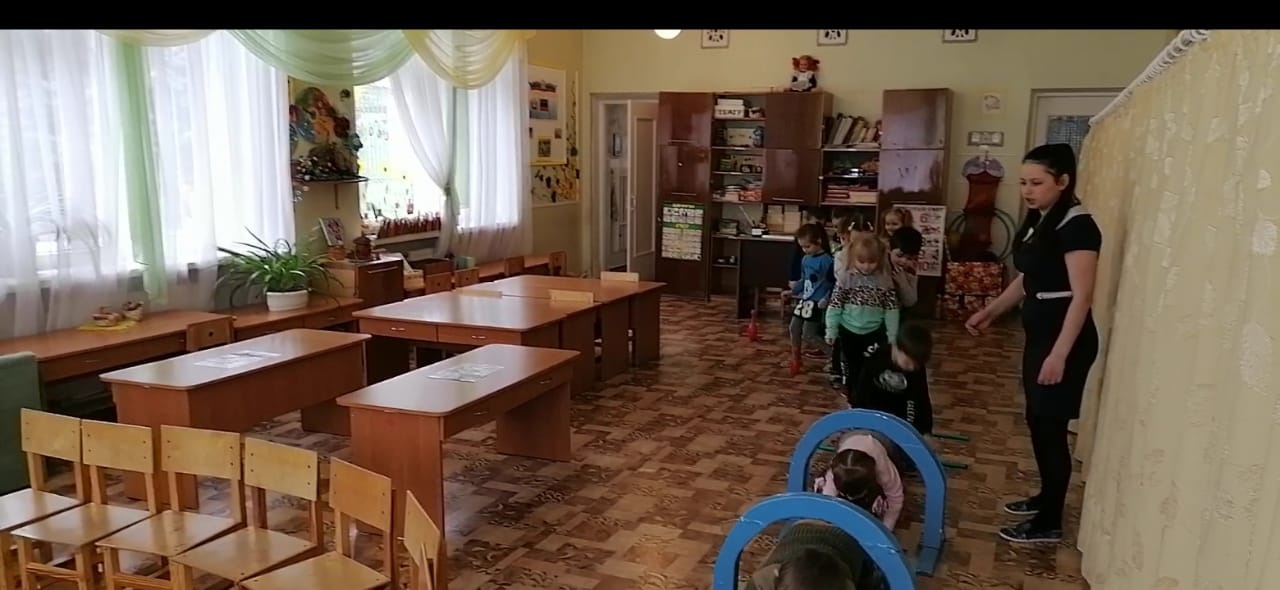 Воспитатель: Ой, смотрите какой необычный домик, как вы думаете, кто в нём живет? (Ответы детей) 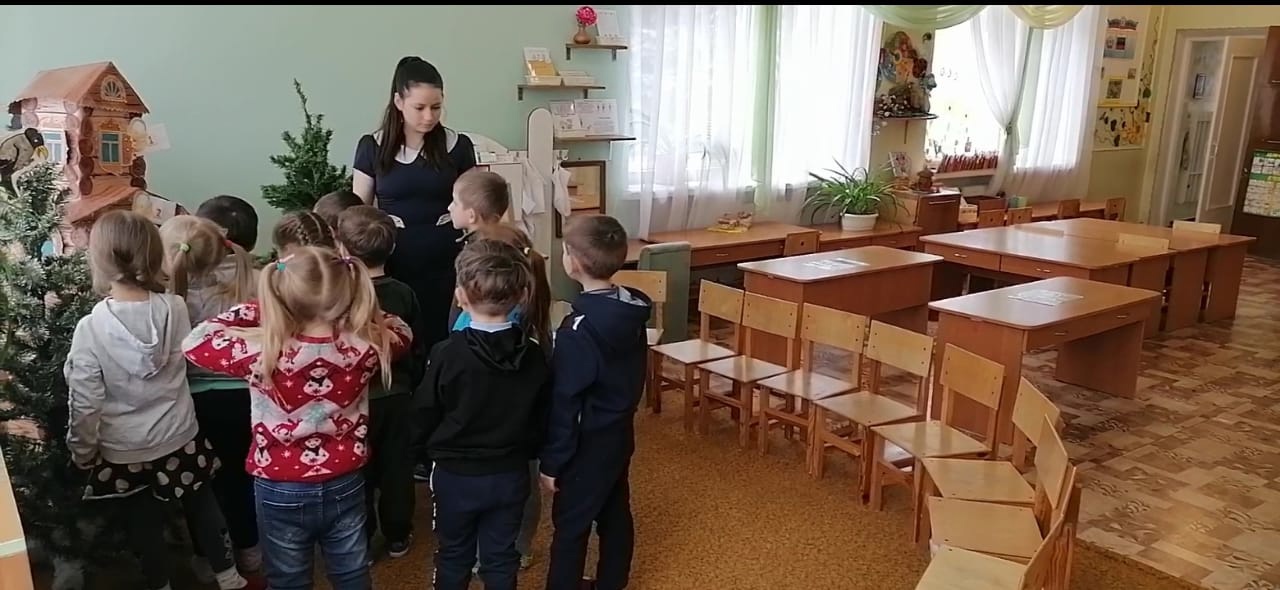 Воспитатель: Давайте постучим и узнаем кто же в нём живёт? (Стучат)(Выглядывает лесовичок)Лесовичок: Здравствуйте ребята! Меня зовут Старичок-Лесовичок. Я так долго вас ждал, меня закрыла злая колдунья, она повесила замки и спрятала ключи в лесу, помогите мне, пожалуйста.Воспитатель: А давайте мы попробуем сделать волшебные движения, вдруг у нас получится открыть замок? (Пальчиковая гимнастика «Замок»)На двери висит замок Кто его открыть бы смог?Потянули…Покрутили…Постучали…И открыли!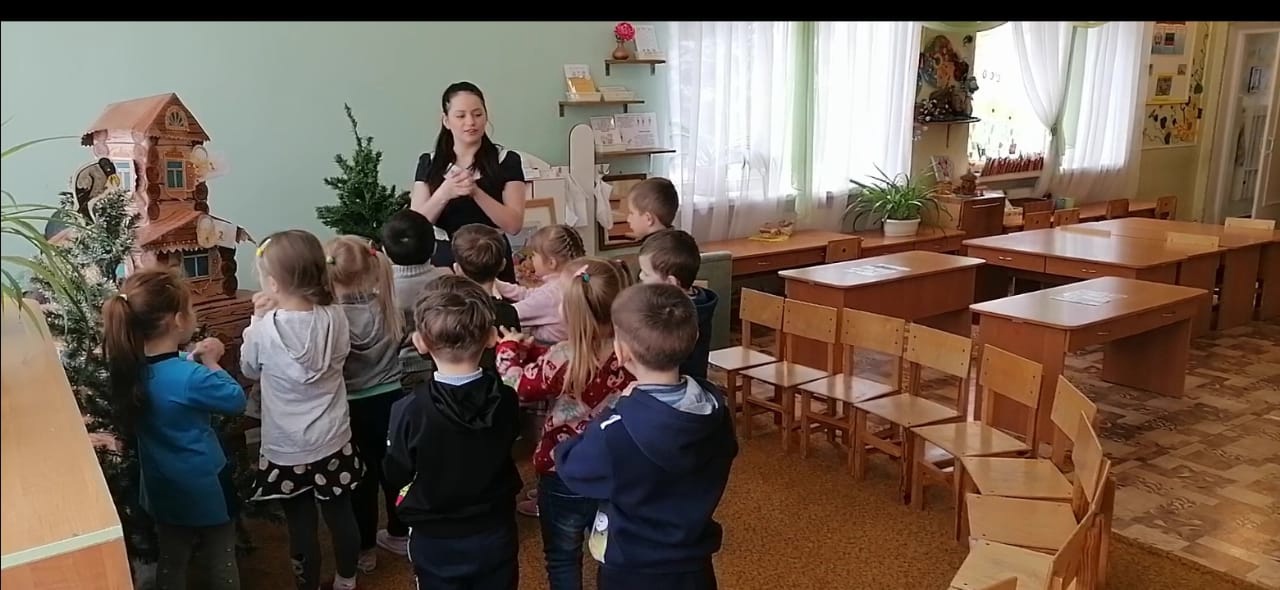 (Воспитатель пробует открыть замок, замок не открывается)Воспитатель: Посмотрите сколько на домике замочков, давайте их посчитаем? Так и что же мы будем делать, замок то не открывается?Лесовичок: Друзья, не расстраивайтесь, злая колдунья оставила вам задания.Воспитатель: Ребята, а вы заметили, что к каждому замочку прикреплены конверты? Давайте откроем первый конверт и узнаем, какое первое заание?1 Задание.  «В какое время года?»- В какое время года все купаются и загорают? (Лето).- В какое время года птички улетают на юг? (Осень).- В какое время года расцветают подснежники? (Весна).- В какое время года играют в снежки? (Зимой)- В какое время года тает снег? (Весной)- В какое время года с деревьев опадают листья? (Осенью)Воспитатель: Молодцы ребята, знаете времена года, а знаете ли вы части суток?«Части суток» («Закончи предложение»)- Спим мы ночью, а делаем зарядку … (утром)- Завтракаем мы утром, а обедаем … (днём)- Обедаем мы днём, а ужинаем … (вечером)- Ужинаем мы вечером, а спим … (ночью) Воспитатель: И с этим вы справились, а теперь переходим ко второму заданию. (Выполнили первое задание, и нашли ключ в волшебной коробочке)2 Задание.  «Скажи одним словом» (обобщение).- Яблоко, груша, слива, лимон – … (фрукты).- Кровать, тумбочка, стул, шкаф – … (мебель).- Собака, кошка, корова, коза – … (домашние животные).- Ласточка, снегирь, ворона -…(птицы).- Кубик, кукла, машина, мячик – … (игрушки).- Тапочки, босоножки, сапоги, кроссовки – … (обувь).- Пчела, стрекоза, муха, жук – … (насекомые).- Машина, велосипед, поезд– … (транспорт).«Из чего сделаны предметы?»- Мяч из резины – … резиновый.- Мяч из пластмассы – … пластмассовый.- Стакан из стекла – … стеклянный.- Матрёшка из дерева – … деревянная.- Утка из резины – … резиновая.- Игрушка из меха – … меховая.- Поделка из бумаги – … бумажная.- Гвоздь из железа – … железный.Воспитатель: Хорошо, у нас уже два ключа, переходим к третьему заданию. (Нашли второй ключ в волшебной коробочке)3 Задание.  «Рассыпанное слово»Воспитатель показывает картинки—Давайте определим с помощью хлопков, сколько слогов в этом слове (волк, лиса, черепаха, барсук и т.д.)Дети произносят слова по слогам, называя их количество.(Нашли третий ключ в волшебной коробочке)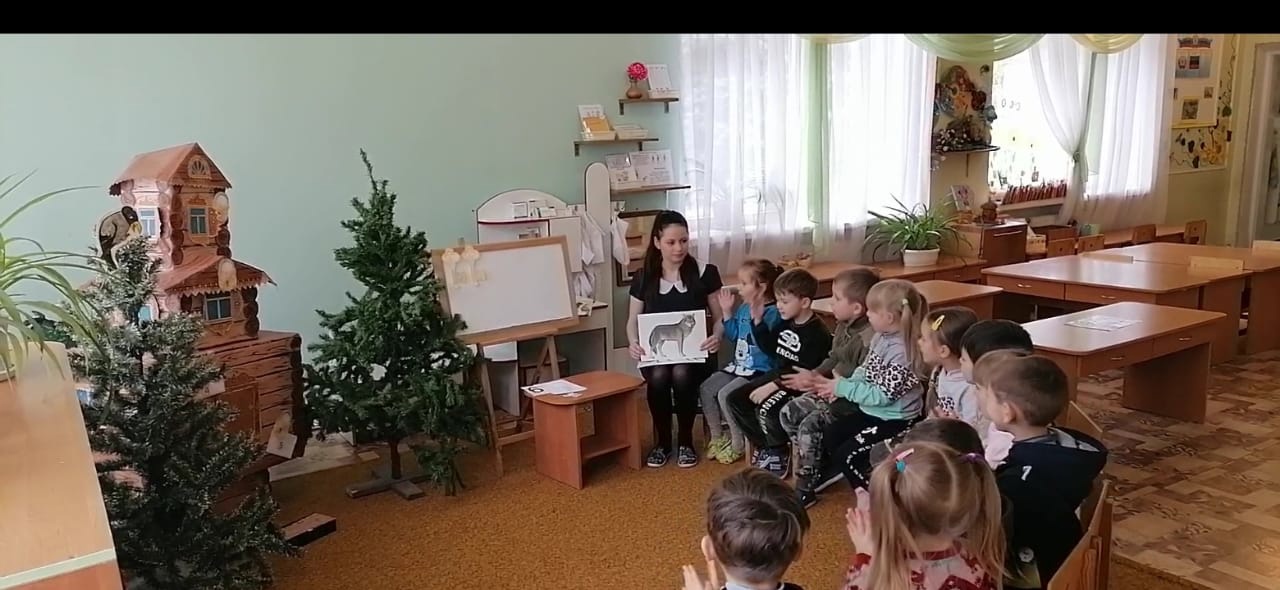 4 Задание.   Физкультминутка «Старичок-лесовичок»Воспитатель: нам нужно сделать физкультминутку.Старичок-лесовичок потянулся,Раз нагнулся, два нагнулся, Руки в стороны развёл,Видно ключик не нашёл,Что бы ключик нам достать,Нужно на носочки встать.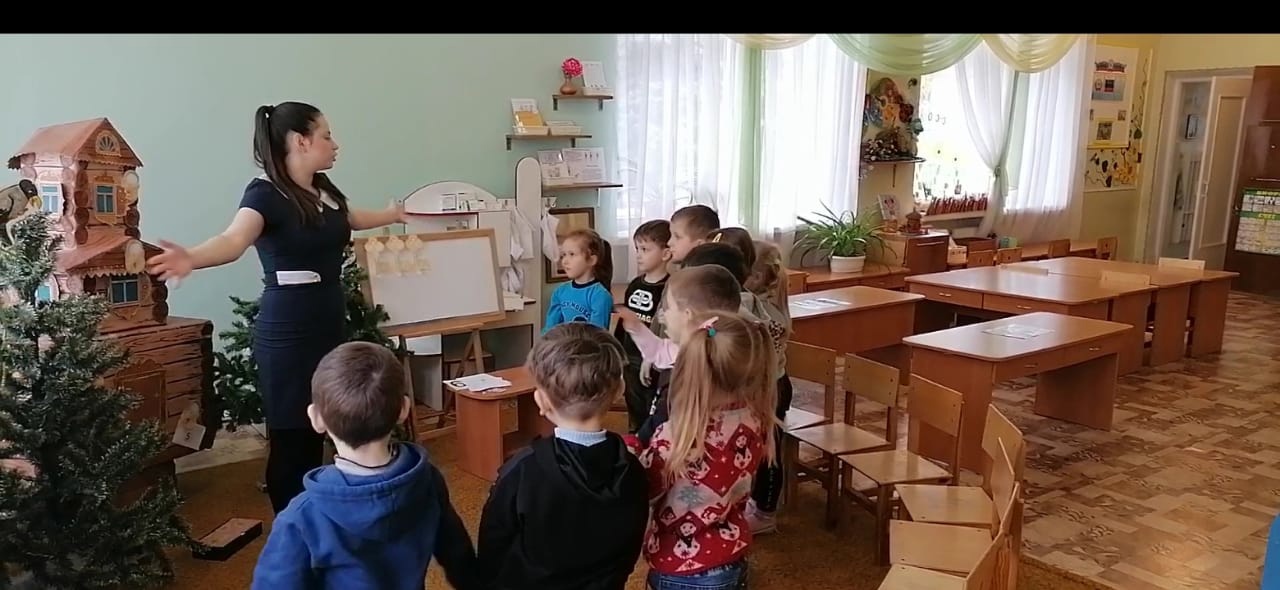 Воспитатель: Ну что, отдохнули? Пора за работу! (Нашли четвертый ключ в волшебной коробочке)5 Задание.  «Чего не хватает?»Воспитатель: А сейчас мы посмотрим, какие вы внимательные, я выставлю геометрические фигуры и вы должны их запомнить, вы закроете глаза, а когда откроете, должны будете угадать, что изменилось.Воспитатель: Отлично, у нас уже пять ключей, итак шестое задание. (Нашли пятый ключ в волшебной коробочке)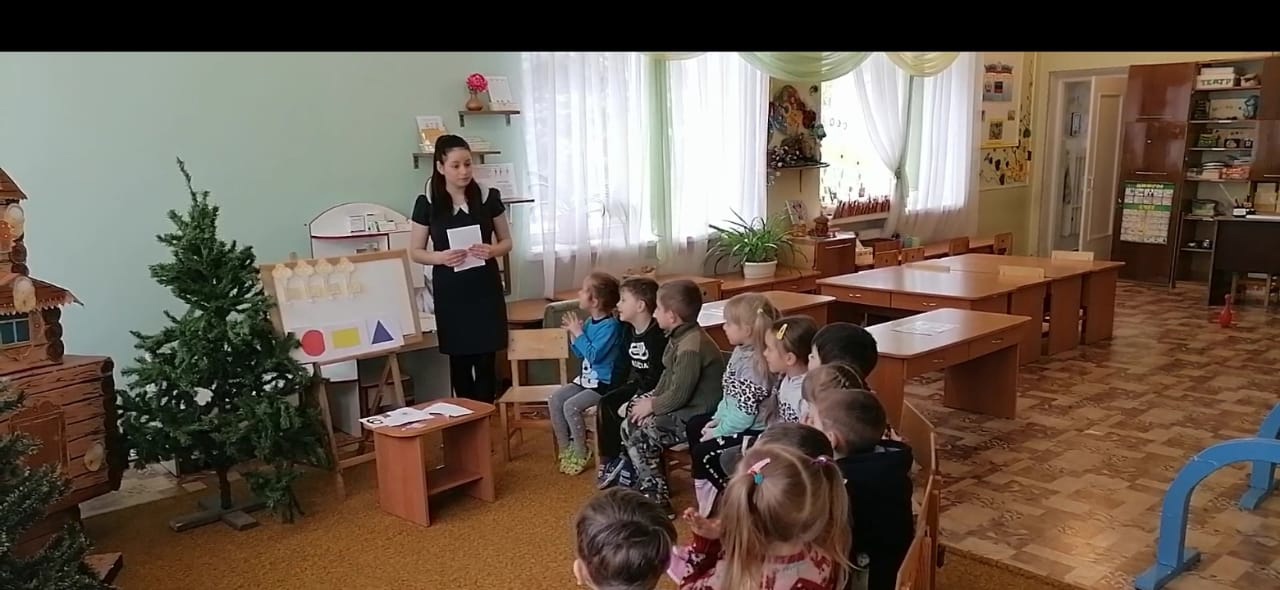 6 Задание.  «Собери картинку из частей» Дети делятся на 2 команды и собирают картинку, кто быстрее.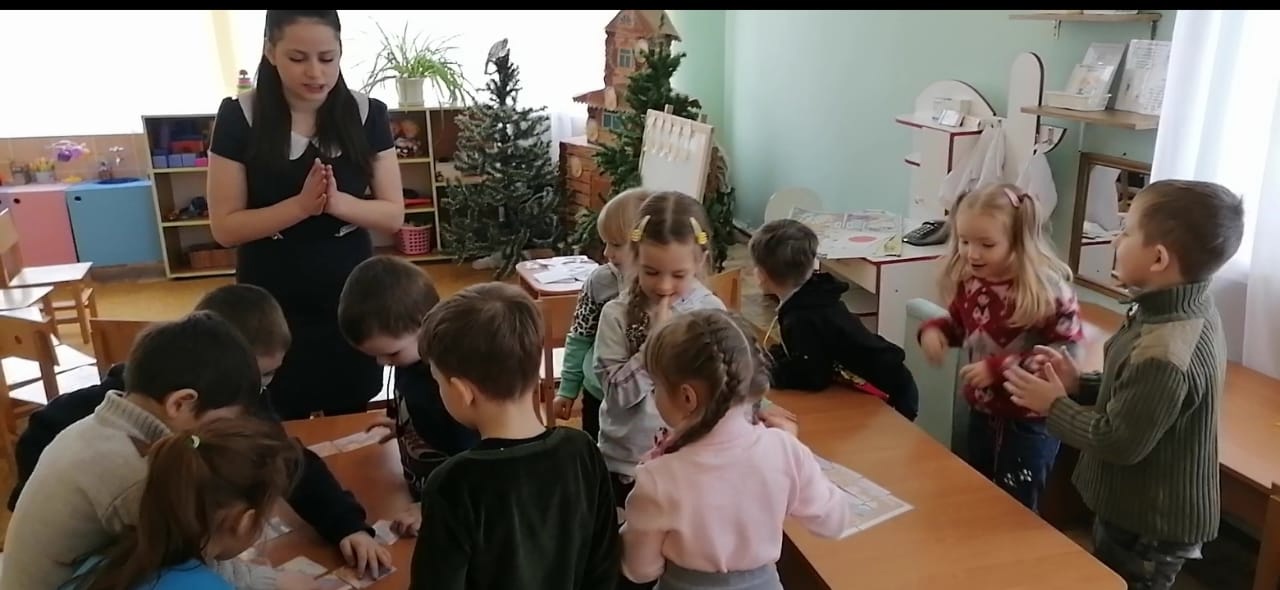 (Нашли шестой ключ в волшебной коробочке)Воспитатель: Давайте посчитаем сколько у нас ключей? (Считают), мы собрали все ключи, а теперь давайте попробуем открыть замки. (Замки открываются и выходит Лесовичок)Лесовичок: Спасибо вам большое за помощь, я вам очень благодарен, но мне пора спешить на встречу с моими лесными зверями..(Уходит)Воспитатель: Ребята, вам понравилось наше путешествие в сказочный лес? Чем оно вам запомнилось? Какие задания вам понравились больше всего? Вы у меня большие молодцы! Давайте похлопаем друг другу! А теперь нам пора возвращаться в нашу группу.